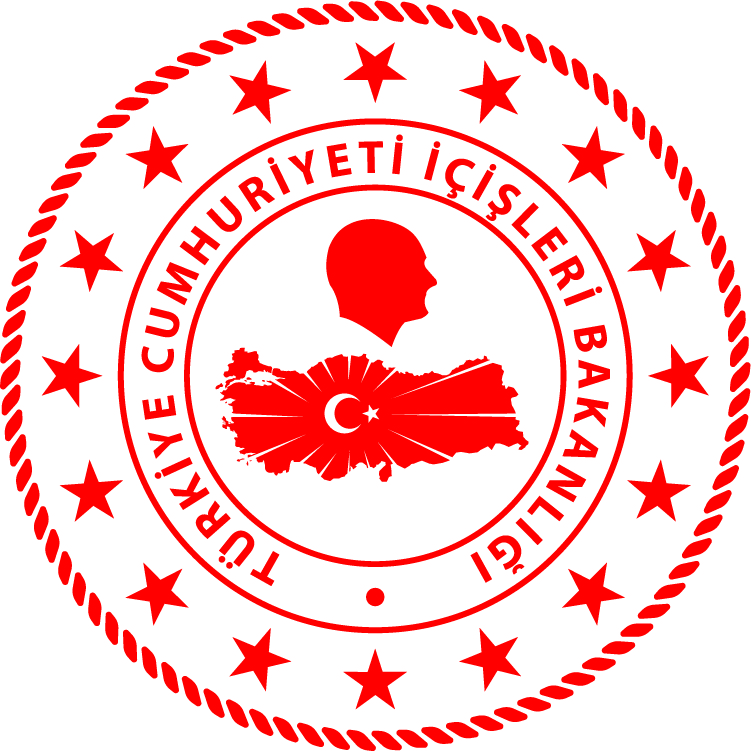 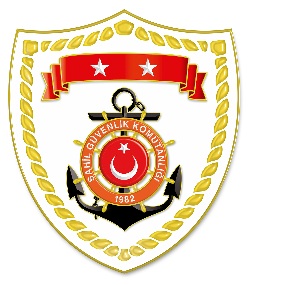 CG Aegean Sea Regional Command*Statistical information given in the table may vary because they consist of data related incidents which were occured and turned into search and rescue operations. The exact  numbers  at the end of  the related month is avaliable on the link; sg.gov.tr/irregular-migration-statisticsNUDATELOCATION/PLACE AND TIMEIRREGULAR MIGRATION ASSETTOTAL NUMBER OF APPREHENDED FACILITATORS/SUSPECTTOTAL NUMBER OF RESCUED
MIGRANTS/ PERSONNATIONALITY OF RESCUED/APPREHENDED MIGRANTS ON THE BASIS OF DECLARATION122 November 2022Off The Coast of İZMİR/Çeşme03.40Life Boat-158 Yemen, 4 Liberia, 2 Eritrea, 1 Togo